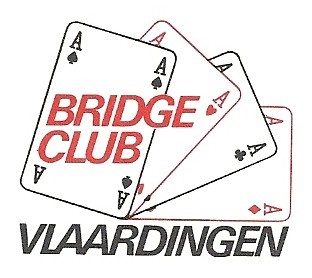 Bridgeclub Vlaardingen organiseert op 12 donderdagavonden een Zomer Open Parencompetitie inArgos Zorggroep DrieMaasStede Voorberghlaan 353123 AX SchiedamAanmelden, per paar, aan de zaal tussen 18:30 en uiterlijk 19:00 uur. Aanvang eerste ronde: 19:15 uur.De eerste speelavond is op donderdag 2 juni 2022.Op donderdag 30 juni 2022 is er geen bridge wegens Avondvierdaagse.De laatste speelavond is op donderdag 25 augustus 2022.Iedere avond is er voor het hoogst eindigende paar – in iedere lijn – een fles wijn beschikbaar, met dien verstande dat elke deelnemer slechts éénmaal een fles wijn kan winnen.Meesterpunten volgens NBB-schaal.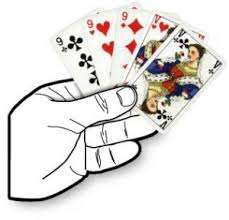 De avondresultaten worden op individuele basis bijgehouden. De tussenstand is te volgen op:hhttps://22036.bridge.nl/competities/De laatste avond is er een prijs voor de 6 hoogst geëindigde deelnemers, en de spelers eindigend op plaats 10, 20, 30, 40, 50, 60, 70 enz. na een deelname van minimaal 6 avonden.Het inschrijfgeld voor leden van BC Vlaardingen is gratis.Voor niet-leden bedraagt het inschrijfgeld per persoon/per avond € 2,50.  Niet-leden: breng uw NBB-nummer mee!Voor inlichtingen kan gemaild worden naar secrbcv@xs4all.nlBRIDGECLUB VLAARDINGEN IS OPGERICHT OP 19 JUNI 1944 EN STAAT INGESCHREVEN BIJ DE KAMER VAN KOOPHANDEL ROTTERDAM ONDER NUMMER 40386496